Приложение к постановлениюадминистрации города от                  №  «Приложение к постановлениюадминистрации города от 01.04.2015 № 177СХЕМА размещения рекламных конструкцийпо трассе Р-255 от проспекта Металлургов до улицы Одесской в Советском и Ленинском районах города Красноярска Масштаб 1:10000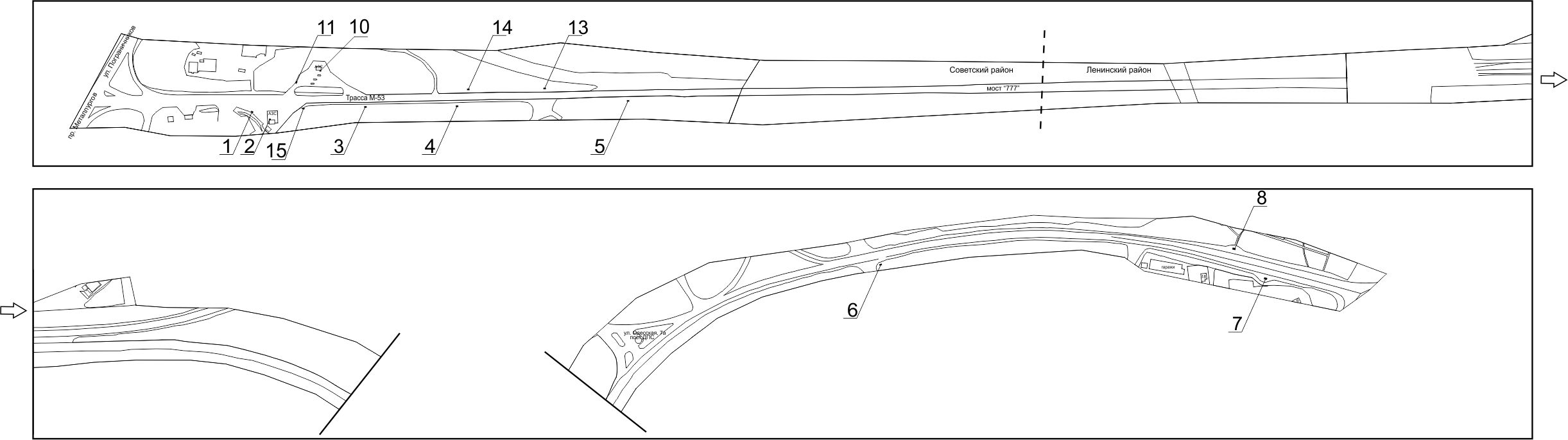 ПримечаниеСведения о рекламных местах указываются в паспортах рекламных мест.».Номер на схемеАдрес рекламного местаТип конструкции1Трасса Р-255, участок дороги от пр-та Металлургов до моста «777», въезд на АЗС по пр-ту Металлургов, 1г/3щитовая конструкция с размером информационного поля 6,0 м x 3,0 м (щит), либо щитовая конструкция с размером информационного поля 6,0 м x 3,0 м с автоматической сменой изображения (призматрон), либо светодиодный (электронный) экран 6,0 м х 3,0 мОтдельно стоящая на земле рекламная конструкция, состоящая из фундамента, каркаса, информационного поля.   Внешние габариты рекламной конструкции не более 6,4 м х 3,4 мВысота опоры 4,5 – 7,0 метров. Фундамент должен быть заглублен и не должен выступать над уровнем земли.                                                                               2Трасса Р-255, участок дороги от пр-та Металлургов до моста «777», справа от входа в кассу АЗС по пр-ту  Металлургов, 1г/3щитовая конструкция с размером информационного поля 1,2 м x 1,8 м (пилон)3Трасса Р-255, участок дороги от пр-та Металлургов до моста «777», после АЗС по пр-ту Металлургов, 1г/3светодиодный (электронный) экран с размером информационного поля 4,0 м х 3,0 м на железобетонном фундаменте односторонний или двусторонний.Внешние габариты рекламной панели составляют не более 4,4 м x 3,4 м.Высота опоры от 2,5 м до 4,0 м, устанавливается под прямым углом к нижнему краю каркаса рекламной конструкции, может размещаться несимметрично относительно информационного поля со сдвигом в сторону проезжей части либо от нее. Опора выполняется из профиля прямоугольного или квадратного сечения размером не более 0,35 м х 0,35 м или круглой трубы диаметром до 0,325 м4Трасса Р-255, участок дороги от пр-та Металлургов до моста «777», напротив здания по ул. Пограничников, 129щитовая конструкция с размером информационного поля 6,0 м x 3,0 м (щит) либо щитовая конструкция с размером информационного поля 6,0 м x 3,2 м с автоматической сменой изображения (призматрон)5Трасса Р-255, участок дороги от пр-та Металлургов до моста «777», справа перед въездом на мост «777»щитовая конструкция с размером информационного поля 6,0 м x 3,0 м (щит) либо щитовая конструкция с размером информационного поля 6,0 м x 3,2 м с автоматической сменой изображения (призматрон)6Трасса Р-255, участок дороги от моста «777» до ул. Одесской, 335 метров от поста ДПСщитовая конструкция с размером информационного поля 6,0 x 3,0 м (щит) либо щитовая конструкция с размером информационного поля 6,0 x 3,2 м с автоматической сменой изображения (призматрон)7Трасса Р-255, участок дороги от моста «777» до ул. Одесской, остановка общественного транспорта «Гаражи»рекламная конструкция в составе остановочного пункта движения общественного транспорта с размером информационного поля 1,2 м х 1,8 м 8Трасса Р-255, участок дороги от моста «777» до ул. Одесской, напротив дома по ул. Одесской, 7, остановка общественного транспорта «Гаражи»рекламная конструкция в составе остановочного пункта движения общественного транспорта с размером информационного поля 1,2 м х 1,8 м 10Трасса Р-255, участок дороги от пр-та Металлургов до моста «777», справа от  кассы АЗС по ул. Пограничников, 121щитовая конструкция с размером информационного поля 1,2 м x 1,8 м (пилон)11Трасса Р-255, участок дороги от пр-та Металлургов до моста «777», выезд с  АЗС по ул. Пограничников, 121щитовая конструкция с размером информационного поля 6,0 м x 3,0 м (щит), либо щитовая конструкция с размером информационного поля 6,0 м x 3,0 м с автоматической сменой изображения (призматрон)13Трасса Р-255, участок дороги от пр-та Металлургов до моста «777», справа при движении к проспекту Металлургов, 257 м до въезда на АЗС по ул. Пограничников, 121щитовая конструкция с размером информационного поля 6,0 м x 3,0 м (щит) либо щитовая конструкция с размером информационного поля 6,0 м x 3,2 м с автоматической сменой изображения (призматрон)14Трасса Р-255, участок дороги от пр-та Металлургов до моста «777», справа, при движении к проспекту Металлургов, 150 м до въезда на АЗС по ул. Пограничников, 121щитовая конструкция с размером информационного поля 6,0 м x 3,0 м (щит) либо щитовая конструкция с размером информационного поля 6,0 м x 3,2 м с автоматической сменой изображения (призматрон)15Трасса Р-255, участок дороги от пр-та Металлургов до моста «777», выезд с АЗС по пр-ту Металлургов, 1г/3щитовая конструкция с размером информационного поля 6,0 м x 3,0 м (щит), либо щитовая конструкция с размером информационного поля 6,0 м x 3,0 м с автоматической сменой изображения (призматрон), либо светодиодный (электронный) экран 6,0 м х 3,0 мОтдельно стоящая на земле рекламная конструкция, состоящая из фундамента, каркаса, информационного поля.   Внешние габариты рекламной конструкции не более 6,4 м х 3,4 мВысота опоры 4,5 – 7,0 метров. Фундамент должен быть заглублен и не должен выступать над уровнем земли.                                                                               